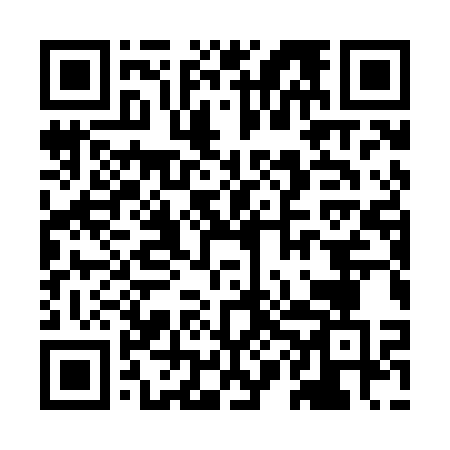 Prayer times for Bourseigne-Neuve, BelgiumWed 1 May 2024 - Fri 31 May 2024High Latitude Method: Angle Based RulePrayer Calculation Method: Muslim World LeagueAsar Calculation Method: ShafiPrayer times provided by https://www.salahtimes.comDateDayFajrSunriseDhuhrAsrMaghribIsha1Wed3:566:161:385:399:0011:102Thu3:536:141:385:409:0111:133Fri3:506:131:375:409:0311:164Sat3:476:111:375:419:0511:185Sun3:436:091:375:429:0611:216Mon3:406:081:375:429:0811:247Tue3:376:061:375:439:0911:278Wed3:346:041:375:439:1111:309Thu3:306:031:375:449:1211:3310Fri3:276:011:375:449:1311:3611Sat3:246:001:375:459:1511:3912Sun3:225:581:375:469:1611:4213Mon3:215:571:375:469:1811:4514Tue3:215:551:375:479:1911:4515Wed3:205:541:375:479:2111:4616Thu3:195:531:375:489:2211:4717Fri3:195:511:375:489:2311:4718Sat3:185:501:375:499:2511:4819Sun3:185:491:375:499:2611:4920Mon3:175:481:375:509:2711:4921Tue3:175:461:375:509:2911:5022Wed3:175:451:375:519:3011:5023Thu3:165:441:375:519:3111:5124Fri3:165:431:375:529:3311:5125Sat3:165:421:385:529:3411:5226Sun3:155:411:385:539:3511:5327Mon3:155:401:385:539:3611:5328Tue3:155:391:385:549:3711:5429Wed3:145:381:385:549:3811:5430Thu3:145:381:385:559:3911:5531Fri3:145:371:385:559:4011:55